ПАВЛОДАР ҚАЛАСЫНЫҢ                                                                        АКИМАТ                                       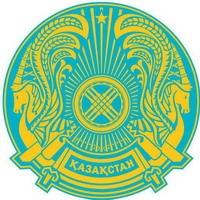                ӘКІМДІГІ                                                                               ГОРОДА ПАВЛОДАРА«ПАВЛОДАР ҚАЛАСЫ                                                                 ГУ  «ОТДЕЛ ОБРАЗОВАНИЯБІЛІМ БЕРУ БӨЛІМІ» ММ                                                                  ГОРОДА  ПАВЛОДАРА» 140000, Павлодар қаласы                                                                      140000, город Павлодар   Кривенко көшесі, 25                                                                                   ул. Кривенко, 25                тел./факс.: 32-21-67                                                                                 тел./факс.: 32-21-67             БҰЙРЫҚ                                                                   ПРИКАЗ   2012 ж. «5» қазан                                                    № 1-20/ 304    №  1-20/ 304                                                               « 5»  октябрь .Астана қаласынаіссапар туралы2012 жылғы 3 қазандағы  № 14-5-15/3-1342 Ұлттық тестілеу орталығы хаты негізінде БҰЙЫРАМЫН:1. 2012 жылғы 7-14 қазан күндері аралығында оқушылардың функционалдық сауаттылығын тексеруге арналған тест тапсырмаларын сараптау үшін келесі педпгогтар жіберілсін:К. К. Кашкимбаева - № 17 ЖОМ, орыс тілі пәнінің мұғалімі;М. Ж. Абулгазинова - № 1 ЖОМ, орыс тілі пәнінің мұғаліміі;В. Г. Шкиль - № 17 ЖОМ, математика пәнінің мұғалімі.2. Іссапар шығыстары ҰТО есебінен төленеді.      3. Іссапар кезінде негізгі жұмыс орны бойынша орташа еңбек жалақысы сақталсын.4. Бұйрықтың орындалуын бақылау әдістемелік кабинет меңгерушісі  Ш.С. Нұрахметоваға жүктелсін.	Білім беру бөлімінің бастығы                                З. МұқашеваКелісілді:                     Білім беру бөлімі бастығының  орынбасары  Г. ШиндлярскаяТанысты:                     Әдістемелік кабинет меңгерушісі Ш.С. Нұрахметова